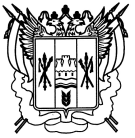 Российская федерацияРостовская область Заветинский районмуниципальное образование «Киселевское сельское поселение»Администрация Киселевского сельского поселенияПостановление№ 3015.03.2024							                           с. КиселевкаВ соответствии с постановлением Администрации Киселевского сельского поселения от 07.02.2018 № 21 «Об утверждении Порядка разработки, реализации и оценки эффективности муниципальных программ Киселевского сельского поселения», распоряжением Администрации Киселевского сельского поселения от 07.09.2013 № 61 «Об утверждении Методических рекомендаций по разработке и реализации муниципальных программ Киселевского сельского поселения»ПОСТАНОВЛЯЮ: 1. Утвердить отчет о реализации муниципальной программы «Обеспечение общественного порядка и противодействие преступности на территории Киселевского сельского поселения» за 2023 год согласно приложению к настоящему постановлению. 2. Постановление вступает в силу со дня его официального опубликования. 3. Контроль за выполнением постановления оставляю за собой.Глава АдминистрацииКиселевского сельского поселения                              Л.И ПараваеваПостановление вносит старший инспекторпо вопросам спорта и делам молодежиПриложениек постановлению Администрации Киселевского сельского поселенияот  15.03.2024 №30Отчет о реализации муниципальной программы Киселевского сельского поселения «Обеспечение общественного порядка и противодействие преступности на территории Киселевского сельского поселения» за 2023 год1. Конкретные результаты, достигнутые за 2023 годВ рамках реализации программы «Обеспечение общественного порядка и противодействие преступности на территории Киселевского сельского поселения», утвержденной постановлением Администрации Киселевского сельского поселения от 09.11.2018 № 115 (далее – Программа) направлена на достижение следующих целей:осуществление мероприятий по противодействию коррупции в Киселевском сельском поселении;предупреждение террористических и экстремистских проявлений;снижение уровня заболеваемости населения синдромом зависимости от наркотиков;совершенствование системы социальной профилактики правонарушений, повышение уровня правовой грамотности для формирования правосознания жителей Киселевского сельского поселения.Задачи Программы:совершенствование правового регулирования в сфере противодействия коррупции на территории Киселевского сельского поселения;проведение воспитательной, пропагандистской работы с населением поселения, направленной на предупреждение террористической и экстремистской деятельности, повышение бдительности;проведение профилактических мероприятий по сокращению немедицинского потребления наркотиков, основанных на формировании антинаркотического мировоззрения в Киселевском сельском поселении;профилактика правонарушений в Киселевском сельском поселении и вовлечение общественности в предупреждение правонарушений.Для достижения поставленных целей в 2023 году были достигнуты следующие  результаты:выросла эффективность профилактической деятельности в органах местного самоуправления Киселевского сельского поселения;снизились социальная напряженность среди населения и  проявление негатива в межнациональных отношениях;повысился статус добровольной народной дружины.2. Результаты реализации основных мероприятий, а также сведения о достижении контрольных событий ПрограммыДостижению указанных результатов в 2023 году способствовала реализация ответственным исполнителем и участниками Программы основных мероприятий Программы, а именно: Основное мероприятие 1.5. «Обеспечение прозрачности деятельности органов местного самоуправления Киселевского сельского поселения».По итогам реализации данного основного мероприятия подпрограммы 1. «Противодействие коррупции в Киселевском сельском поселении» в 2023   году повысилась эффективность работы органов местного самоуправления Киселевского сельского поселения по профилактике коррупционных проявлений. В целях проведения профилактических мероприятий приобретены антикоррупционные плакаты «Противодействие коррупции в Киселевском сельском поселении» в количестве 5 штук.Основное мероприятие 2.1. «Информационно-пропагандистское противодействие экстремизму и терроризму».По итогам реализации данного основного мероприятия подпрограммы 2. «Профилактика экстремизма и терроризма в Киселевском сельском поселении» в 2023 году обеспечена пропаганда среди населения по гармонизации межэтнических и межкультурных отношений. Приобретены плакаты «Осторожно, Терроризм!» - 3 комплекта, плакаты «Профилактика  терроризма и экстремизма» - 5 штук.Основное мероприятие 3.1. «Меры по общей профилактике наркомании, формированию антинаркотического мировоззрения». По итогам реализации данного основного мероприятия подпрограммы 3. «Комплексные меры противодействия злоупотреблению наркотиками и их незаконному обороту» в 2023 году проведена работа по распространению духовно-нравственных ценностей, укрепления института семьи, восстановления и сохранения традиций семейных отношений, формирования здорового образа жизни. Приобретены плакаты «Противодействие злоупотребления наркотиков» - 5 штук.Основное мероприятие 4.2. «Проведение мероприятий профилактической направленности (рейды, патрулирование и др.) с участием добровольных общественных формирований». По итогам реализации данного основного мероприятия подпрограммы 4. «Профилактика правонарушений в  сфере общественного порядка в Киселевском сельском поселении»  в течение 2023 года совместно с добровольными общественными формированиями добровольная народная дружина в составе 12 человек ежемесячно патрулировала в праздничные и выходные дни с проведением профилактических мероприятий для различной категории населения. Сведения о выполнении мероприятий, мероприятий контрольных событий программы приведены в приложении № 1 к настоящему отчету о реализации Программы.Раздел 3. Сведения об использования бюджетных ассигнований и внебюджетных средств на реализацию ПрограммыНа обеспечение мероприятий Программы Киселевского сельского поселения в 2023 году предусматривалось 6,0 тысяч рублей, в том числе:средства местного бюджета - 6,0 тысяч рублей.Объем фактических расходов на реализацию Программы за 2023 год составил 6,0 тысяч рублей, что составляет 100 % от планового показателя, в том числе:за счет средств местного бюджета - 6,0 тысяч рублей, что составляет 100 % запланированных расходов.Сведения об использовании бюджетных ассигнований и внебюджетных средств на реализацию мероприятий Программы представлены в приложении № 2 к настоящему отчету.Раздел 4. Сведения о достижении значений показателей (индикаторов) ПрограммыРезультаты реализации основных мероприятий Программы в 2023 году характеризуются следующими значениями показателей (индикаторов):доля граждан, опрошенных в ходе мониторинга общественного мнения, которые лично сталкивались за последний год с проявлениями коррупции, с конфликтами на межнациональной почве в Киселевском сельском поселении – 24,6 процента;количество преступлений, совершенных несовершеннолетними или при их соучастии – 0 шт.;удельный вес населения, систематически занимающегося физической культурой и спортом – 27,4 процента;количество профилактических мероприятий, проведенных добровольными общественными формированиями – 24,8 шт.;доля граждан, опрошенных в ходе мониторинга общественного мнения, удовлетворенных информационной открытостью деятельности органов местного самоуправления Киселевского сельского поселения – 48,0     процентов;число лиц, больных наркоманией, в расчете на 2 тыс. населения – 0 человек;доля населения, охваченного профилактическими мероприятиями – 8,0 процентов.Сведения о достижении значений показателей (индикаторов) и обоснование отклонений плановых и фактических значений показателей представлены в приложении № 3.Раздел 5. Результаты оценки эффективности Программы Эффективность реализации Программы в 2023 году оценивается на основании степени выполнения целевых показателей, основных мероприятий и оценки бюджетной эффективности Программы.1. Степень достижения целевых показателей Программы и ее подпрограмм.По показателям (индикаторам), большое значение которых отражает большую эффективность: эффективность хода реализации целевого показателя 1 равна 1;эффективность хода реализации целевого показателя 2 равна 1;эффективность хода реализации целевого показателя 3 равна 1;эффективность хода реализации целевого показателя 1.5 равна 1;эффективность хода реализации целевого показателя 2.1 равна 1;эффективность хода реализации целевого показателя 3.1 равна 1.2.  Степень реализации основных мероприятий, финансируемых за счет всех источников финансирования, составляет 100 % (3,0/3,0*100), что характеризует высокий уровень эффективности реализации муниципальной программы по степени реализации основных мероприятий в 2023 году.Всего по муниципальной программе из запланированных 3 основных мероприятий финансируемых за счет средств местного бюджета, 3 основных мероприятия выполнены в полном объеме. Бюджетная эффективность реализации муниципальной программы в 2023 году характеризуется оптимальным соотношением достигнутых в ходе реализации основных мероприятий муниципальной программы результатов и связанных с их реализацией затрат.Бюджетная эффективность реализации муниципальной программы рассчитывается в несколько этапов:1. Степень реализации основных мероприятий, финансируемых за счет средств местного бюджета, составляет 1 (3/3=1).2. Степень соответствия запланированному уровню расходов за счет средств местного бюджета, на реализацию мероприятий муниципальной программы, составила 1 (3,0/3,0=1).3. Эффективность использования финансовых ресурсов на реализацию муниципальной программы составляет 1 (3,0/3,0=1), что характеризует удовлетворительный уровень бюджетной эффективности реализации муниципальной программы в 2023 году.Реализация программных мероприятий позволяет сделать вывод о достаточно высокой результативности и эффективности использования бюджетных средств, выделенных на реализацию муниципальной программы Киселевского сельского поселения «Обеспечение общественного порядка и противодействие преступности на территории Киселевского сельского поселения».Общая оценка эффективности реализации Программы основана на результатах целевых показателей (целевых индикаторов)Оценка эффективности реализации показателей осуществляется по формуле:                           Ожидаемый результат (Ио)               Эи = -----------------------------------        х 100% =                        Фактический результат (Иф)  Где  Эи – это эффективность каждого индикатора,        Ио – это ожидаемый результат индикатора,        Иф – это фактический результат индикатора.100+100+100 = 300,0                      Сумма эффективности каждого индикатора            Эп = ------------------------------------------------------------ =                       Общее количество индикаторов     где  Эп – эффективность Программы.                        300            Эп = -------------- = 100 %                          3Таким образом общая оценка эффективности Программы составляет 100%. Бюджетная эффективность Программы определяется как отношение плановых показателей к фактическим расходам бюджета  и умноженные на 100 процентов, где Эб – бюджетная эффективность:                       6000            Эб = -------------------- х 100 = 100%                       6000Общая оценка бюджетной эффективности составляет 100 %Таким образом, можно сделать вывод о высоком уровне реализации муниципальной программы по итогам 2023 года. Ведущий специалист по общим вопросам                               Л.В.Костеренко                                                                     Сведенияо степени выполнения основных мероприятий подпрограмм Программы «Обеспечение общественного порядка и противодействие преступности на территории Киселевского сельского поселения» за 2023 год                 СВЕДЕНИЯоб использовании местного бюджета, областного бюджета, федерального бюджета и внебюджетных источников на реализацию  Программы «Обеспечение общественного порядка и противодействие преступности на территории Киселевского сельского поселения» за 2023 годСВЕДЕНИЯо достижении значений показателей (индикаторов) Программы Киселевского сельского поселения за 2023 годОб утверждении отчета о выполнении в 2023 году муниципальной программы Киселевского сельского поселения «Обеспечение общественного порядка и противодействие преступности на территории Киселевского сельского поселения»   Приложение 1к отчету о реализации Программы Киселевского сельского поселения «Обеспечение общественного порядка и противодействие преступности на территории Киселевского сельского поселения» за 2023 год№ п/пНаименование основного мероприятия подпрограмм, мероприятия ведомственной целевой ПрограммыОтветственный исполнительзаместитель руководителя ОИВ/ФИО)Плановый срокПлановый срокФактический срокФактический срокРезультатыРезультатыПроблемы, возникшие в ходе реализации мероприя-тия № п/пНаименование основного мероприятия подпрограмм, мероприятия ведомственной целевой ПрограммыОтветственный исполнительзаместитель руководителя ОИВ/ФИО)начала реализацииокончания реализацииначала реализацииокончания реализацииЗапланирован-ныедостигнутыеПроблемы, возникшие в ходе реализации мероприя-тия 12345678910Подпрограмма 1 «Противодействие коррупции в Киселевском сельском поселении»Подпрограмма 1 «Противодействие коррупции в Киселевском сельском поселении»Подпрограмма 1 «Противодействие коррупции в Киселевском сельском поселении»Подпрограмма 1 «Противодействие коррупции в Киселевском сельском поселении»Подпрограмма 1 «Противодействие коррупции в Киселевском сельском поселении»Подпрограмма 1 «Противодействие коррупции в Киселевском сельском поселении»Подпрограмма 1 «Противодействие коррупции в Киселевском сельском поселении»Подпрограмма 1 «Противодействие коррупции в Киселевском сельском поселении»Подпрограмма 1 «Противодействие коррупции в Киселевском сельском поселении»Подпрограмма 1 «Противодействие коррупции в Киселевском сельском поселении»1.1Основные мероприятия 1.1.5Обеспечение прозрачности деятельности органов местного самоуправления Киселевского сельского поселенияАдминистрация Киселевского сельского поселения01.01.202331.12.202301.01.202331.12.2023Формирование эффективной  политики на территории Киселевского сельского поселения по противодействию коррупцииПовысилась эффективность работы органов местного самоуправления Киселевского сельского поселения по профилактике коррупционных проявления Подпрограмма 2 «Профилактика экстремизма и терроризма в Киселевском сельском поселении»Подпрограмма 2 «Профилактика экстремизма и терроризма в Киселевском сельском поселении»Подпрограмма 2 «Профилактика экстремизма и терроризма в Киселевском сельском поселении»Подпрограмма 2 «Профилактика экстремизма и терроризма в Киселевском сельском поселении»Подпрограмма 2 «Профилактика экстремизма и терроризма в Киселевском сельском поселении»Подпрограмма 2 «Профилактика экстремизма и терроризма в Киселевском сельском поселении»Подпрограмма 2 «Профилактика экстремизма и терроризма в Киселевском сельском поселении»Подпрограмма 2 «Профилактика экстремизма и терроризма в Киселевском сельском поселении»Подпрограмма 2 «Профилактика экстремизма и терроризма в Киселевском сельском поселении»Подпрограмма 2 «Профилактика экстремизма и терроризма в Киселевском сельском поселении»2.1Основные мероприятия 2.1.1Информационно-пропагандистское противодействие экстремизму и терроризмуАдминистрация Киселевского сельского поселения01.01.202331.12.202301.01.202331.12.2023Гармонизация межэтнических и межкультур-ных отношений  среди населе-нияСнизились социальная напряженность среди населения и  проявление негатива в межнациональных отношенияхПодпрограмма 3. «Комплексные меры противодействия злоупотреблению наркотиками и их незаконному обороту»Подпрограмма 3. «Комплексные меры противодействия злоупотреблению наркотиками и их незаконному обороту»Подпрограмма 3. «Комплексные меры противодействия злоупотреблению наркотиками и их незаконному обороту»Подпрограмма 3. «Комплексные меры противодействия злоупотреблению наркотиками и их незаконному обороту»Подпрограмма 3. «Комплексные меры противодействия злоупотреблению наркотиками и их незаконному обороту»Подпрограмма 3. «Комплексные меры противодействия злоупотреблению наркотиками и их незаконному обороту»Подпрограмма 3. «Комплексные меры противодействия злоупотреблению наркотиками и их незаконному обороту»Подпрограмма 3. «Комплексные меры противодействия злоупотреблению наркотиками и их незаконному обороту»Подпрограмма 3. «Комплексные меры противодействия злоупотреблению наркотиками и их незаконному обороту»3.1Основные мероприятия 3.1.1Меры по общей профилактике наркомании, фо-рмированию антинаркотического мировоззре-нияАдминистрация Киселевского сельского поселения01.01.202331.12.202301.01.202331.12.2023Сокращение спроса на нар-котики путем распростране-ния духовно-нравственных ценностей, укрепления института семьи, восста-новления и сохранения традиций семейных отношений, формирования здорового образа жизниУвеличилась численность несовершеннолетних, вовлеченных в общественную деятельность, занимающихся физкультурой и спортомПодпрограмма 4. «Профилактика правонарушений в сфере общественного порядка в Киселевском сельском поселении»Подпрограмма 4. «Профилактика правонарушений в сфере общественного порядка в Киселевском сельском поселении»Подпрограмма 4. «Профилактика правонарушений в сфере общественного порядка в Киселевском сельском поселении»Подпрограмма 4. «Профилактика правонарушений в сфере общественного порядка в Киселевском сельском поселении»Подпрограмма 4. «Профилактика правонарушений в сфере общественного порядка в Киселевском сельском поселении»Подпрограмма 4. «Профилактика правонарушений в сфере общественного порядка в Киселевском сельском поселении»Подпрограмма 4. «Профилактика правонарушений в сфере общественного порядка в Киселевском сельском поселении»Подпрограмма 4. «Профилактика правонарушений в сфере общественного порядка в Киселевском сельском поселении»Подпрограмма 4. «Профилактика правонарушений в сфере общественного порядка в Киселевском сельском поселении»Подпрограмма 4. «Профилактика правонарушений в сфере общественного порядка в Киселевском сельском поселении»4.1Основные мероприятия 4.1.2Проведение ме-роприятий про-филактической направленности (рейды, патрули-рование и др.) с участием добровольных общественных формированийАдминистрация Киселевского сельского поселения01.01.202331.12.202301.01.202331.12.2023Увеличить долю населения, охваченного профилактическими мероприятиями Увеличилась доля населения, охваченного профилактическими мероприятиямиПриложение 2СтатусНаименование  Программы, подпрограмм  Программы,основного мероприятия,мероприятия ВЦПИсточники финансированияОбъем расходов, предусмот-ренных МП 
(тыс. руб.)Фактиче-ские 
расходы (тыс. руб.)12345Муниципальная программа      «Обеспечение общественного порядка и противодействие преступности на территории Киселевского сельского поселения»  Всего:                 6,06,0Муниципальная программа      «Обеспечение общественного порядка и противодействие преступности на территории Киселевского сельского поселения»  местный бюджет6,06,0Муниципальная программа      «Обеспечение общественного порядка и противодействие преступности на территории Киселевского сельского поселения»  областной бюджет--Муниципальная программа      «Обеспечение общественного порядка и противодействие преступности на территории Киселевского сельского поселения»  федеральный бюджет--Муниципальная программа      «Обеспечение общественного порядка и противодействие преступности на территории Киселевского сельского поселения»  внебюджетные источники--Подпрограмма 1 «Противодействие коррупции в Киселевском сельском поселении»Всего:                 2,02,0Подпрограмма 1 «Противодействие коррупции в Киселевском сельском поселении»местный бюджет2,02,0Подпрограмма 1 «Противодействие коррупции в Киселевском сельском поселении»областной бюджет--Подпрограмма 1 «Противодействие коррупции в Киселевском сельском поселении»федеральный бюджет--Подпрограмма 1 «Противодействие коррупции в Киселевском сельском поселении»внебюджетные источники--Основное мероприятие 1.5Обеспечение прозрачности деятельности органов местного самоуправления Киселевского сельского поселенияВсего:                 2,02,0Основное мероприятие 1.5Обеспечение прозрачности деятельности органов местного самоуправления Киселевского сельского поселенияместный бюджет2,02,0Основное мероприятие 1.5Обеспечение прозрачности деятельности органов местного самоуправления Киселевского сельского поселенияобластной бюджет--Основное мероприятие 1.5Обеспечение прозрачности деятельности органов местного самоуправления Киселевского сельского поселенияфедеральный бюджет--Основное мероприятие 1.5Обеспечение прозрачности деятельности органов местного самоуправления Киселевского сельского поселениявнебюджетные источники--Подпрограмма 2 «Профилактика экстремизма и терроризма в Киселевском сельском поселении»Всего:                 2,02,0Подпрограмма 2 «Профилактика экстремизма и терроризма в Киселевском сельском поселении»местный бюджет2,02,0Подпрограмма 2 «Профилактика экстремизма и терроризма в Киселевском сельском поселении»областной бюджет--Подпрограмма 2 «Профилактика экстремизма и терроризма в Киселевском сельском поселении»федеральный бюджет--Подпрограмма 2 «Профилактика экстремизма и терроризма в Киселевском сельском поселении»внебюджетные источники--Основное мероприятие 2.1Информационно-пропагандистское противодействие экстремизму и терроризмуВсего:                 2,02,0Основное мероприятие 2.1Информационно-пропагандистское противодействие экстремизму и терроризмуместный бюджет2,02,0Основное мероприятие 2.1Информационно-пропагандистское противодействие экстремизму и терроризмуобластной бюджет--Основное мероприятие 2.1Информационно-пропагандистское противодействие экстремизму и терроризмуфедеральный бюджет--Основное мероприятие 2.1Информационно-пропагандистское противодействие экстремизму и терроризмувнебюджетные источники--Подпрограмма 3 «Комплексные меры противодействия злоупотреблению наркотиками и их незаконному обороту»Всего:                 2,02,0Подпрограмма 3 «Комплексные меры противодействия злоупотреблению наркотиками и их незаконному обороту»местный бюджет2,02,0Подпрограмма 3 «Комплексные меры противодействия злоупотреблению наркотиками и их незаконному обороту»областной бюджет--Подпрограмма 3 «Комплексные меры противодействия злоупотреблению наркотиками и их незаконному обороту»федеральный бюджет--Подпрограмма 3 «Комплексные меры противодействия злоупотреблению наркотиками и их незаконному обороту»внебюджетные источники--Основное мероприятие 3.1Меры по общей профилактике наркомании, формированию антинаркотического мировоззренияВсего:                 2,02,0Основное мероприятие 3.1Меры по общей профилактике наркомании, формированию антинаркотического мировоззренияместный бюджет2,02,0Основное мероприятие 3.1Меры по общей профилактике наркомании, формированию антинаркотического мировоззренияобластной бюджет--Основное мероприятие 3.1Меры по общей профилактике наркомании, формированию антинаркотического мировоззренияфедеральный бюджет--Основное мероприятие 3.1Меры по общей профилактике наркомании, формированию антинаркотического мировоззрениявнебюджетные источники--Основное мероприятие 3.1Меры по общей профилактике наркомании, формированию антинаркотического мировоззренияОсновное мероприятие 3.1Меры по общей профилактике наркомании, формированию антинаркотического мировоззренияОсновное мероприятие 3.1Меры по общей профилактике наркомании, формированию антинаркотического мировоззренияОсновное мероприятие 3.1Меры по общей профилактике наркомании, формированию антинаркотического мировоззрения--Приложение 3к отчету о реализации Программы Киселевского сельского поселения «Обеспечение общественного порядка и противодействие преступности на территории Киселевского сельского поселения» за 2023№п/пНаименованиепоказателей (индикаторов) результативностиЕд.изм.Ожидаемые значения целевых показателей,предусмотренныеПрограммойОжидаемые значения целевых показателей,предусмотренныеПрограммойОжидаемые значения целевых показателей,предусмотренныеПрограммойОбоснование отклонения значений показателя (индикатора) на конец отчетного года (при наличии)№п/пНаименованиепоказателей (индикаторов) результативностиЕд.изм.2022планфактОбоснование отклонения значений показателя (индикатора) на конец отчетного года (при наличии)123344567Муниципальная программаМуниципальная программаМуниципальная программаМуниципальная программаМуниципальная программаМуниципальная программаМуниципальная программаМуниципальная программаМуниципальная программа1.Доля граждан, опрошенных в ходе мониторинга общественного мнения, которые лично сталкивались за последний год с проявлениями коррупции, с конфликтами на межнациональной почве в Киселевском сельском поселении%25,825,825,824,624,6-2.Количество преступлений, совершенных несовершеннолетними или при их соучастиишт.11100Преступлений, совершенных несовершеннолетними не зарегистрировано3.Удельный вес населения, систематически занимающегося физической культурой и спортом%46,046,046,048,027,44.Количество профилактических мероприятий, проведенных добровольными общественными формированиями шт.24,224,224,224,824,8-1. Подпрограмма «Противодействие коррупции в Киселевском сельском поселении»1. Подпрограмма «Противодействие коррупции в Киселевском сельском поселении»1. Подпрограмма «Противодействие коррупции в Киселевском сельском поселении»1. Подпрограмма «Противодействие коррупции в Киселевском сельском поселении»1. Подпрограмма «Противодействие коррупции в Киселевском сельском поселении»1. Подпрограмма «Противодействие коррупции в Киселевском сельском поселении»1. Подпрограмма «Противодействие коррупции в Киселевском сельском поселении»1. Подпрограмма «Противодействие коррупции в Киселевском сельском поселении»1. Подпрограмма «Противодействие коррупции в Киселевском сельском поселении»1.1Доля граждан, опрошенных в ходе мониторинга общественного мнения, удовлетворенных  информационной открытостью деятельностью органов местного самоуправления%%46,046,048,048,0-2. Подпрограмма «Профилактика экстремизма и терроризма в Киселевском сельском поселении»2. Подпрограмма «Профилактика экстремизма и терроризма в Киселевском сельском поселении»2. Подпрограмма «Профилактика экстремизма и терроризма в Киселевском сельском поселении»2. Подпрограмма «Профилактика экстремизма и терроризма в Киселевском сельском поселении»2. Подпрограмма «Профилактика экстремизма и терроризма в Киселевском сельском поселении»2. Подпрограмма «Профилактика экстремизма и терроризма в Киселевском сельском поселении»2. Подпрограмма «Профилактика экстремизма и терроризма в Киселевском сельском поселении»2. Подпрограмма «Профилактика экстремизма и терроризма в Киселевском сельском поселении»2. Подпрограмма «Профилактика экстремизма и терроризма в Киселевском сельском поселении»2.1Количество преступлений, совершенных несовершеннолетними или при их соучастиишт.шт.1100-3. Подпрограмма «Комплексные меры противодействия злоупотреблению наркотиками и их незаконному обороту»3. Подпрограмма «Комплексные меры противодействия злоупотреблению наркотиками и их незаконному обороту»3. Подпрограмма «Комплексные меры противодействия злоупотреблению наркотиками и их незаконному обороту»3. Подпрограмма «Комплексные меры противодействия злоупотреблению наркотиками и их незаконному обороту»3. Подпрограмма «Комплексные меры противодействия злоупотреблению наркотиками и их незаконному обороту»3. Подпрограмма «Комплексные меры противодействия злоупотреблению наркотиками и их незаконному обороту»3. Подпрограмма «Комплексные меры противодействия злоупотреблению наркотиками и их незаконному обороту»3. Подпрограмма «Комплексные меры противодействия злоупотреблению наркотиками и их незаконному обороту»3. Подпрограмма «Комплексные меры противодействия злоупотреблению наркотиками и их незаконному обороту»3.1Число лиц, больных наркоманией, в расчете на 2 тыс. населениячел. чел. 0000                           -3.2Удельный вес населения, систематически занимающегося физической культурой и спортом%%57,058,158,127,4Подпрограмма 4. «Профилактика правонарушений в сфере общественного порядка в Киселевском сельском поселении»Подпрограмма 4. «Профилактика правонарушений в сфере общественного порядка в Киселевском сельском поселении»Подпрограмма 4. «Профилактика правонарушений в сфере общественного порядка в Киселевском сельском поселении»Подпрограмма 4. «Профилактика правонарушений в сфере общественного порядка в Киселевском сельском поселении»Подпрограмма 4. «Профилактика правонарушений в сфере общественного порядка в Киселевском сельском поселении»Подпрограмма 4. «Профилактика правонарушений в сфере общественного порядка в Киселевском сельском поселении»Подпрограмма 4. «Профилактика правонарушений в сфере общественного порядка в Киселевском сельском поселении»Подпрограмма 4. «Профилактика правонарушений в сфере общественного порядка в Киселевском сельском поселении»Подпрограмма 4. «Профилактика правонарушений в сфере общественного порядка в Киселевском сельском поселении»4.1 Количество проведенных профилактических мероприятий для различных категорий населения  шт.шт.14,214,214,824,04.2 Доля населения, охваченного профилактическими мероприятиями%%6,06,08,08,0